               ict.edojudiciary@gmail.com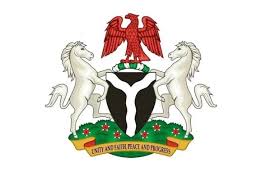 EDO STATEJUDICIARYSMALL CLAIMS COURTHIGH COURT OF JUSTICEBENIN CITYEDO STATE SMALL CLAIMS COURT SERVICE DELIVERY TIMELINESMrs F. I. OghoatorChief Magistrate Special Gradefranca4henry@yahoo.com08023589621Mr. G. L. Wilson Esq.	Chief Magistrate Grade 1wilsonlawrence266@gmail.com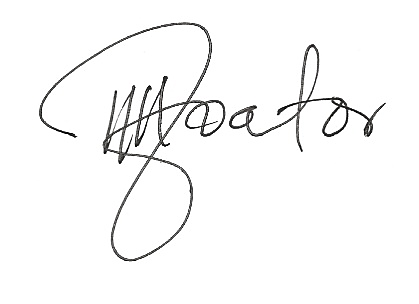 ________________F.I. OghoatorCoordinator Edo State Small Claims CourtSERVICE/TASKCONDITIONS/REQUIREMENTSTIMELINESFEES/REMARKSFiling with increased transparency of official fees and proceduresAn individual who is 18years and aboveClaim to be filed at the Small Claims RegistryClaim filed must not exceed N5,000,000 (five million naira)An individual less than 18years of unsound mind can file through the Guardian Partnership, Association and Corporation can fileWithin 24 hoursPublished on State official website: fees, procedures and service delivery.Claim: N10,000 and below -N450N10,001-N20,000 -N750N20,001-N50,000 – N1,125N50,001-N100,000 –N1,500N100,001-N600,000 –N3000N600,001-N1,000,000 –N3,750N1,000,000-N5,000,000 – N7,500FormsForms SCA1-SCA8 are available to parties as required at the court registryFree Service of Court Process Court Bailiff serves all Small Claims Courts processes 48 hoursThe party who files, pays for service.Service within the state is N200 per kiloService outside the state N500 and above per kiloTrialTrial commences at the Small Claims Court by a MagistrateWitnesses (if any) can be called to give evidenceJudgment is delivered at the end of trialWithin 60 days or 2 monthsFreeIf represented by a lawyer, a fee will be charged by the lawyerFree Enforcement of JudgmentA bailiff of the Small Claims Court will enforce the JudgmentAfter 30 days of JudgementThe Small Claims Registry will determine the fee to be paid at the RegistryAppeals  Notice of appeal must be filed within 14days of the Courts Judgement14 daysA fee is paid for Notice of appeal